В соответствии со статьей 17 Устава  Соль-Илецкого городского округа Оренбургской области, постановляю:1.Опубликовать проект отчета об исполнении бюджета муниципального образования Соль-Илецкий городской округ за 2018 год в газете «Илецкая Защита»,  разместить на официальном сайте администрации Соль-Илецкого городского округа (www.soliletsk.ru) в информационно - телекоммуникационной сети «Интернет». 2.Провести публичные слушания по проекту отчета об исполнении  бюджета муниципального образования Соль-Илецкий городской округ за 2018 год 14.05.2019  года  в 13.00  часов местного времени в помещении Детской школы искусств (г. Соль-Илецк, ул. Орская, 99).3.Предложения и замечания по проекту отчета об исполнении бюджета муниципального образования Соль-Илецкий городской округ за 2018 год представлять до 13.05.2019 года  по адресу г. Соль-Илецк, ул. Карла Маркса 6, кабинет 34 или по телефону 2-72-33.4.Контроль за исполнением настоящего постановления возложить на заместителя главы администрации городского округа по экономике, бюджетным отношениям и инвестиционной политике  Ю.В.Слепченко.5.Настоящее постановление вступает в силу после его официального опубликования (обнародования).Глава муниципального образованияСоль-Илецкий городской округ                                                        А.А. КузьминВерноВедущий специалист организационного отдела                                                                Е.В.ТелушкинаРазослано: прокуратуре Соль-Илецкого района, финансовому управлению, контрольно-счетной палате, в Совет депутатов, в дело.       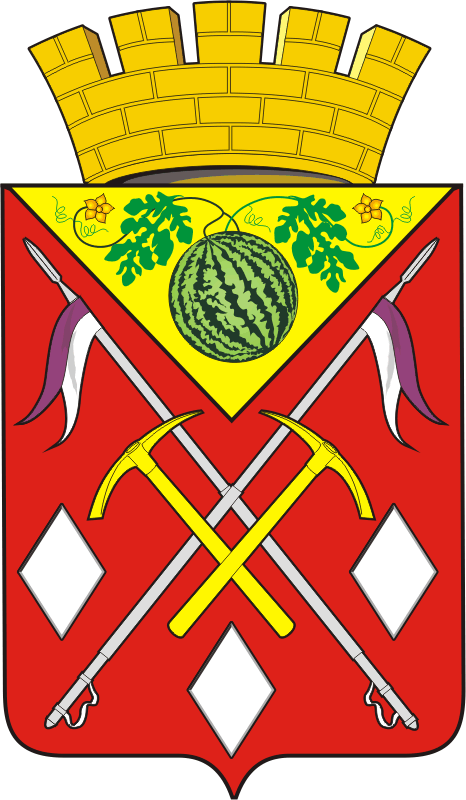 АДМИНИСТРАЦИЯМУНИЦИПАЛЬНОГООБРАЗОВАНИЯСОЛЬ-ИЛЕЦКИЙГОРОДСКОЙ ОКРУГОРЕНБУРГСКОЙ ОБЛАСТИПОСТАНОВЛЕНИЕ22.04.2019 № 870-пО проведении публичных слушаний по проекту отчета об исполнении бюджета муниципального  образования Соль-Илецкий городской округ  за 2018 год